เลขที่........../...............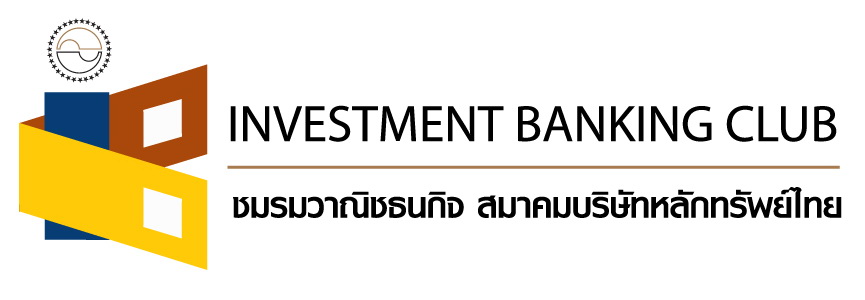 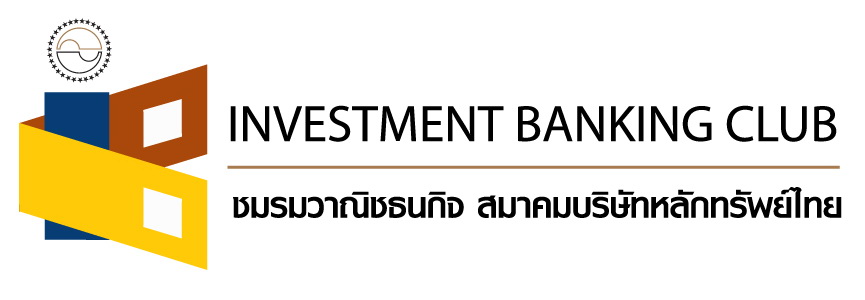 แบบคำขอใช้สิทธิของเจ้าของข้อมูลส่วนบุคคลความนำโดยที่พระราชบัญญัติคุ้มครองข้อมูลส่วนบุคคล พ.ศ. 2562 ได้กำหนดสิทธิบางประการเกี่ยวกับข้อมูลส่วนบุคคลของท่านตามนโยบายข้อมูลส่วนบุคคลของสมาคมบริษัทหลักทรัพย์ไทย [https://www.asco.or.th/privacy-policy.php] ท่านอาจร้องขอใช้สิทธิเหล่านี้ได้ตามเงื่อนไขที่กำหนดไว้ในกฎหมาย และขั้นตอนการใช้สิทธิของเจ้าของข้อมูลส่วนบุคคลของชมรมวาณิชธนกิจข้อมูลส่วนบุคคลที่ร้องขอในแบบฟอร์มนี้เป็นข้อมูลที่จำเป็นเพื่อให้ชมรมฯ สามารถพิสูจน์ตัวตนของท่าน และดำเนินการตามคำขอของท่านได้ ข้อมูลที่ท่านให้จะถูกเก็บรวบรวมและใช้เพื่อบ่งชี้ข้อมูลส่วนบุคคลที่ท่านร้องขอ และดำเนินการตามคำขอของท่านตาม พ.ร.บ. คุ้มครองข้อมูลส่วนบุคคล และข้อมูลที่ท่านให้จะถูกเก็บรักษาไว้อย่างปลอดภัยจนกว่าจะเสร็จสิ้นขั้นตอนที่เกี่ยวข้องท่านสามารถใช้สิทธิโดยการกรอกรายละเอียดในคำขอนี้ และยื่นคำขอด้วยตนเองหรือโดยการมอบอำนาจมายังชมรมฯ และ/หรือโดยทาง email มาที่ ibclub@asco.or.th 1. 	กรณียื่นคำขอด้วยตนเอง โปรดแนบสำเนาบัตรประชาชน/สำเนาหนังสือเดินทาง2. 	กรณียื่นคำขอโดยการมอบอำนาจ โปรดแนบหนังสือมอบอำนาจ พร้อมสำเนาบัตรประจำตัวประชาชน/สำเนา	หนังสือเดินทางของผู้มอบอำนาจและผู้รับมอบอำนาจ  รายละเอียดของเจ้าของข้อมูลส่วนบุคคล		ยื่นคำขอด้วยตนเอง		ยื่นคำขอโดยตัวแทน	(แนบสำเนาบัตรประชาชน/สำเนาหนังสือเดินทาง)		(แนบหนังสือมอบอำนาจพร้อมหลักฐาน)เพื่อขอใช้สิทธิ : 	สิทธิในการเข้าถึงข้อมูลหรือขอรับสำเนาข้อมูล	สิทธิในการโอนย้ายข้อมูล	สิทธิในการคัดค้านการประมวลผล	สิทธิในการลบหรือทำลายข้อมูล สิทธิในการระงับใช้ข้อมูลแก้ไขข้อมูลให้ถูกต้องคำอธิบายคำขอของท่าน (โปรดระบุเหตุผลหรือความจำเป็นในการใช้สิทธิของท่านโดยสังเขป)ลายมือชื่อของผู้ขอ : 	วันที่ 	หมายเหตุ : 	ท่านต้องระบุรายละเอียดข้อมูลส่วนบุคคลที่ท่านประสงค์จะใช้สิทธิของท่านโดยชัดเจนและเพียงพอ เพื่อให้สมาคมบริษัทหลักทรัพย์ไทยจะได้ใช้ประกอบการดำนินการตาม
คำขอของท่านได้อย่างมีประสิทธิภาพ หากท่านไม่ให้รายละเอียดตามสมควรที่เพียงพอต่อการดำเนินการตามคำขอของท่าน สมาคมฯ อาจไม่สามารถให้ความช่วยเหลือแก่ท่านตามคำขอของท่านได้สำหรับเจ้าหน้าที่เท่านั้นรายละเอียดของเจ้าของข้อมูลส่วนบุคคลรายละเอียดของเจ้าของข้อมูลส่วนบุคคลชื่อ / นามสกุลที่อยู่เพื่อการติดต่อโทรศัพท์อีเมลสำหรับเจ้าหน้าที่คุ้มครองข้อมูลส่วนบุคคลเท่านั้นวันที่ได้รับคำขอ 	:	 	วันที่บันทึกในระบบ	: 	 	วันที่มีหนังสือตอบรับ/ปฏิเสธ	:		เหตุผลในการปฏิเสธ (ถ้ามี)	:		วันที่ดำเนินการ	:		ดำเนินการโดย	:		